                       Видеть мир привыкли люди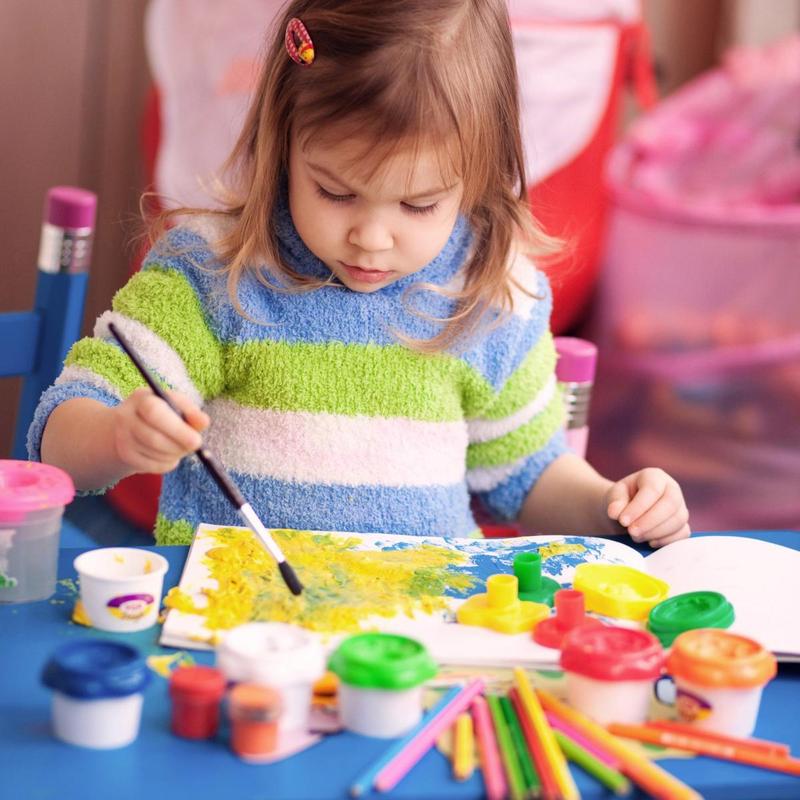            Белым, жёлтым, синим, красным.               Пусть же всё вокруг нас будет                  Удивительным и разным…Практически все дети очень любят рисовать. И рисуют они потому, что им нравится это делать. Они изображают на бумаге всё, что чувствуют и замечают вокруг. Так они познают окружающий мир. Большинство наших фантазий, мыслей и мечтаний формируются с помощью изображений. Рисование развивает в каждом ребёнке многое - фантазию, мышление, талант. И задача педагогов и родителей - поддерживать, стимулировать и поощрять любые начинания ребёнка. Поэтому наши воспитанники активно участвуют в творческих конкурсах.      С  21 января  по 14 февраля 2019 г. 40 наших  воспитанников  приняли участие  во Всероссийском  конкурсе  детского рисунка  «Я рисую этот мир яркими цветами!» . Цель и задачи Конкурса:* Развитие творческих способностей, воображения;* Привитие интереса к искусству;* Развитие коммуникативных навыков обучающихся и воспитанников, руководствуясь принципами доверия, поддержки, творчества и успеха;* Объединение детей и взрослых для совместной деятельности. Конкурс проводился  по номинациям:«Я карандаш с бумагой взял…» - в этой номинации принимаются любые рисунки, выполненные карандашами;«Краски, кисточка, бумага...» - в этой номинации принимаются любые рисунки, выполненные красками;«Пухлые краски» - в этой номинации принимаются любые рисунки из объёмных красок; «Я рисую пальчиком» - в этой номинации принимаются любые рисунки, нарисованные пальчиками;«Разноцветные ладошки» - в этой номинации принимаются любые рисунки, нарисованные ладошками;«Печатаем и штампуем» - в этой номинации принимаются любые рисунки, выполненные юными художниками в технике отпечатка;«Волшебная ватная палочка» - в этой номинации принимаются любые рисунки, где в качестве «орудия труда» используются ватные палочки; «А мы рисуем кляксы» -  в этой номинации принимаются любые рисунки в нетрадиционной технике кляксография;«В пластилиновой стране» - в этой номинации принимаются любые рисунки, лепные картины из пластилина;«Расписные ткани» - в этой номинации принимаются любые рисунки, выполненные в техники росписи по ткани - батик;«Воск вместо красок, утюг вместо кисти» - в этой номинации принимаются любые рисунки, выполненные юными художниками горячими восковыми мелками и утюгом; «И в одной песчинке целый мир…» - в этой номинации принимаются любые рисунки, где используются вместо кистей - руки художника, вместо красок -  песок.«И простое дерево заиграет красками!» - в этой номинации принимаются любые работы из древесины, украшенные разной техникой - роспись по дереву, выжигание, резьба по дереву;Свободная тема - в этой номинации принимаются любые работы, не вошедшие в перечень предыдущих номинаций. Критерии оценки конкурсной работы:* Оценивается содержание, самостоятельность и выразительность работы;* Оригинальность идеи; * Степень эмоционального воздействия на аудиторию;* Художественный уровень работ, соответствие творческого уровня возрасту автора;*  Качество исполнения (композиция, эстетика, гармония цвета).Итоги  конкурса:- Диплом 1 степени -15человек,- Диплом 2 степени - 8 человек, - Диплом 3 степени -17 человек.ПОЗДРАВЛЯЕМ  НАШИХ  ПОБЕДИТЕЛЕЙ !!!Группа раннего возраста «Медвежата»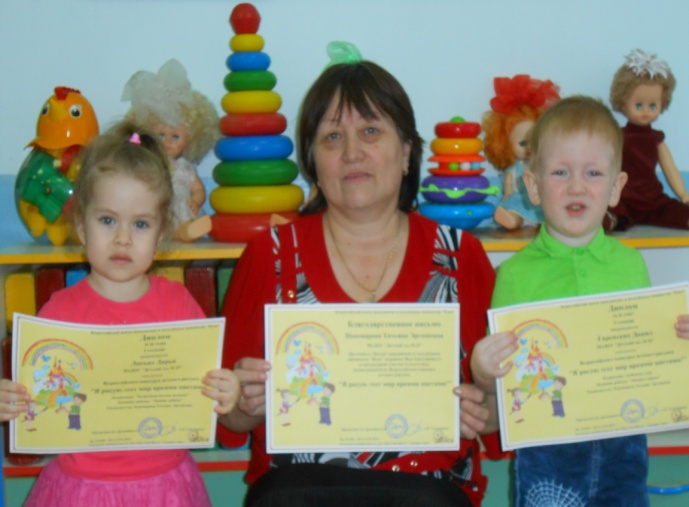 Группа раннего возраста «Лучики»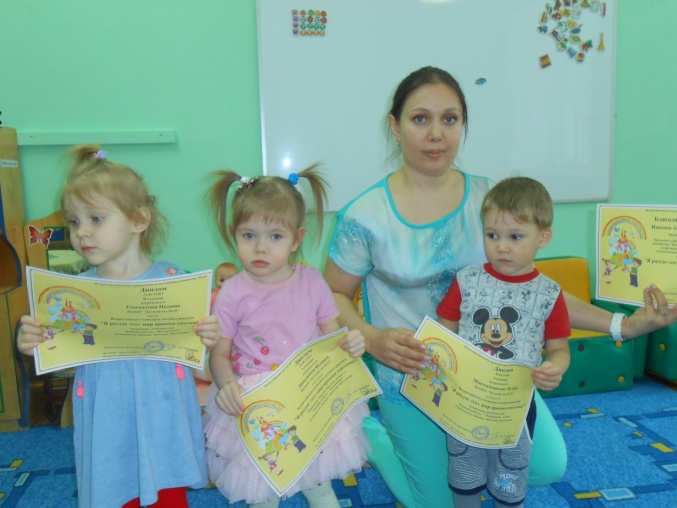 Группа раннего возраста «Медвежата»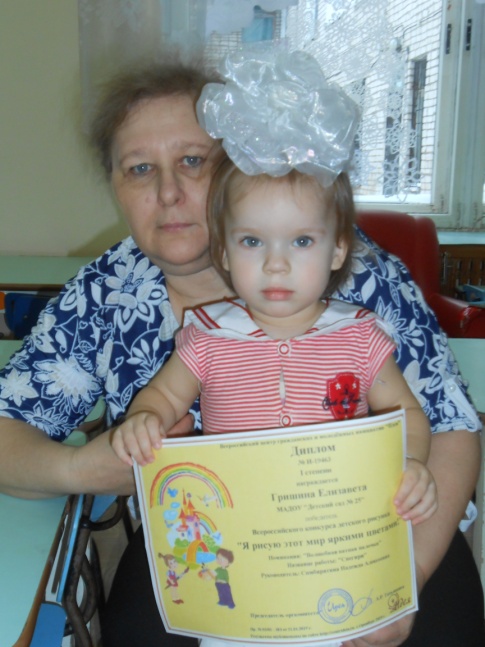 Группа раннего возраста «Медвежата»Младшая группа «Солнышко»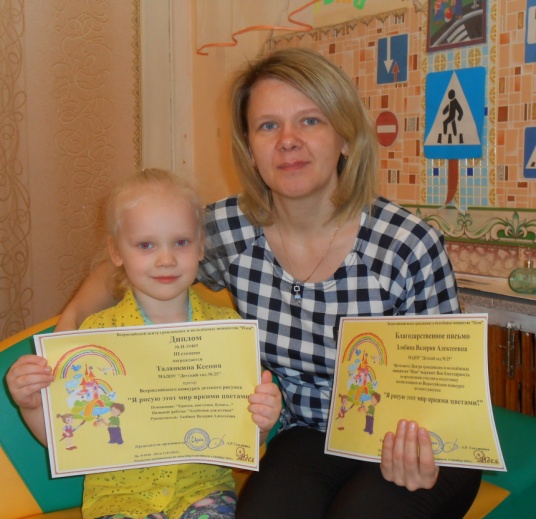 Младшая группа «Колокольчики»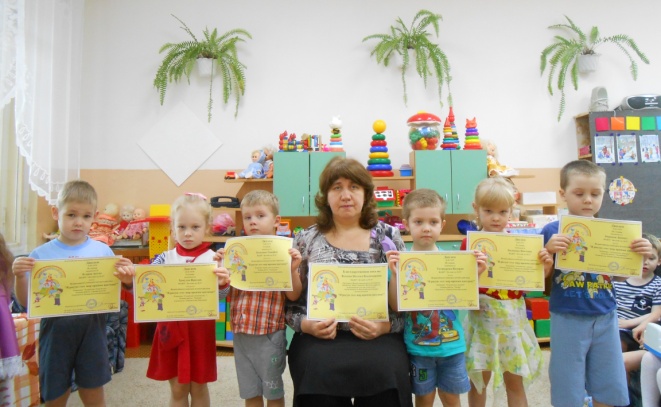 Средняя группа «Пчелята»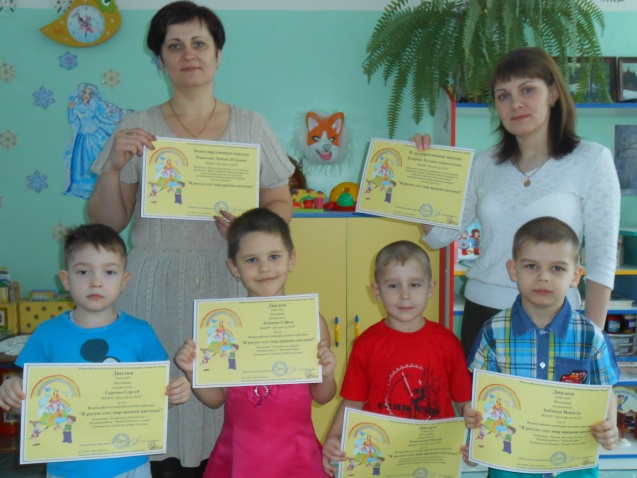 Старшая группа «Звездочки»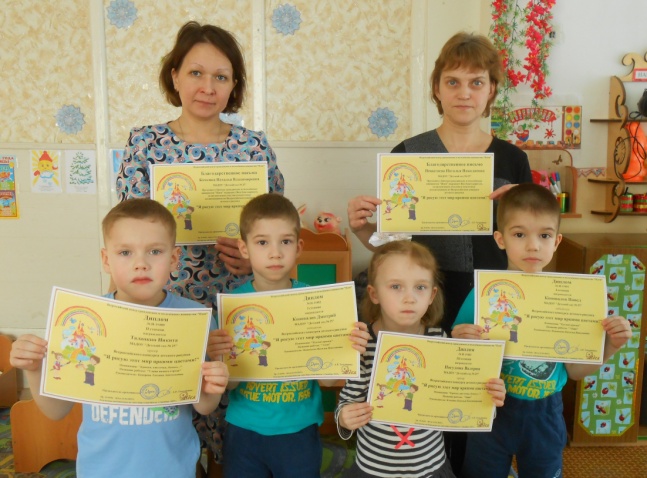 Старшая группа «Капелька»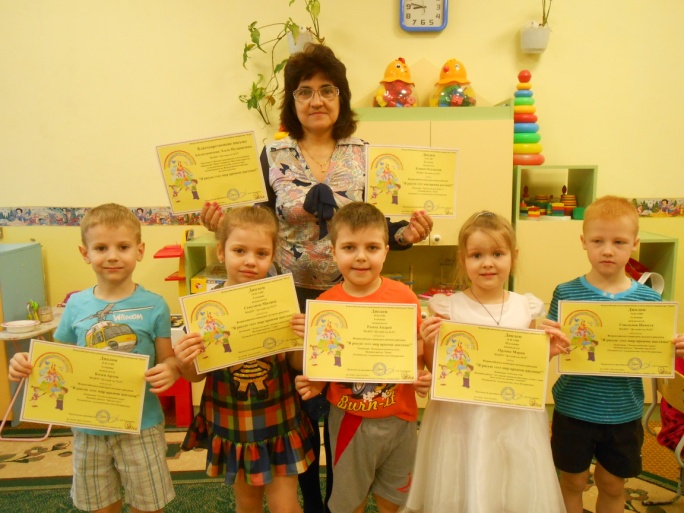 Старшая группа «Котята»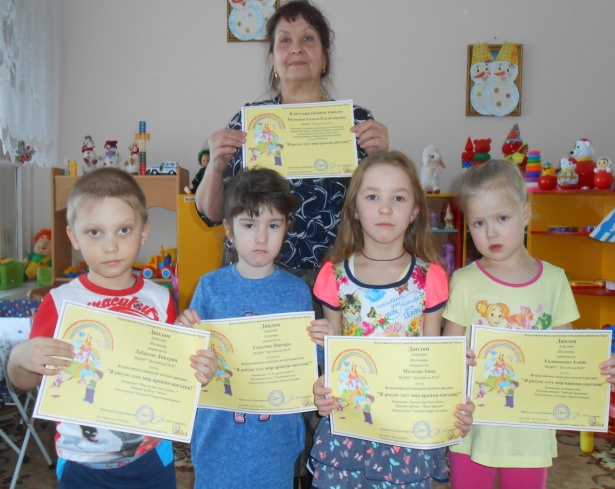 Подготовительная группа «Утята»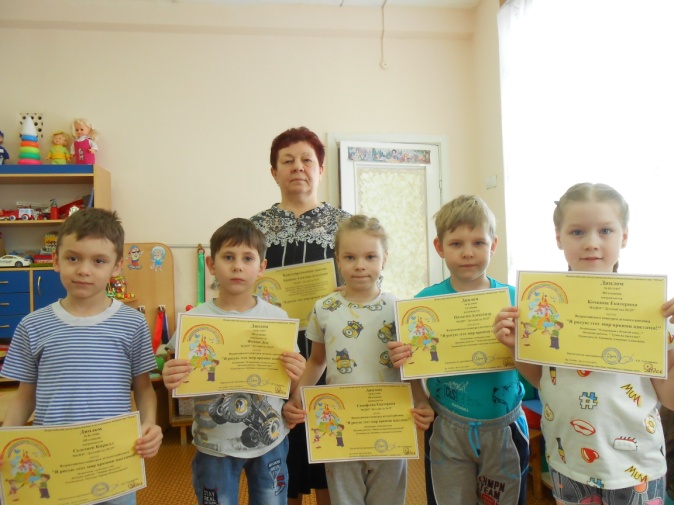 Подготовительная группа «Бельчата»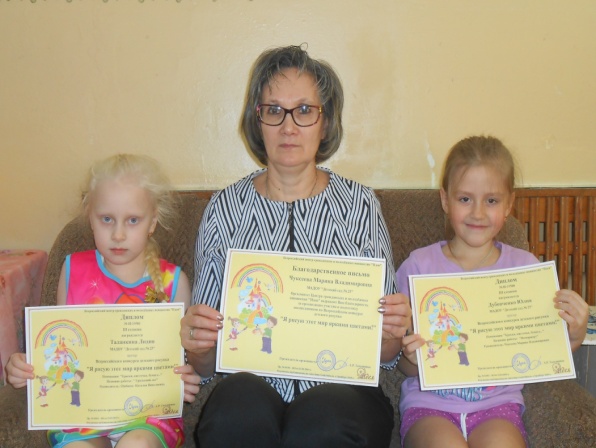 